ATENÇÃO: Não precisa copiar a história. Faça a leitura em voz alta para a criança.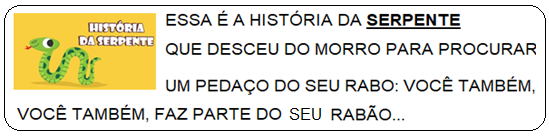 CLIQUE NO LINK E BRINQUE COM SUA FAMÍLIA. COM CERTEZA VÃO SE DIVERTIR!!https://www.youtube.com/watch?v=HjxDgRWFqIYhttps://www.youtube.com/watch?v=KLTf4WCbSps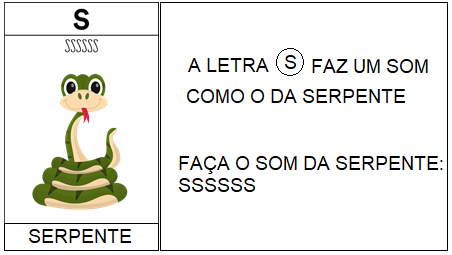 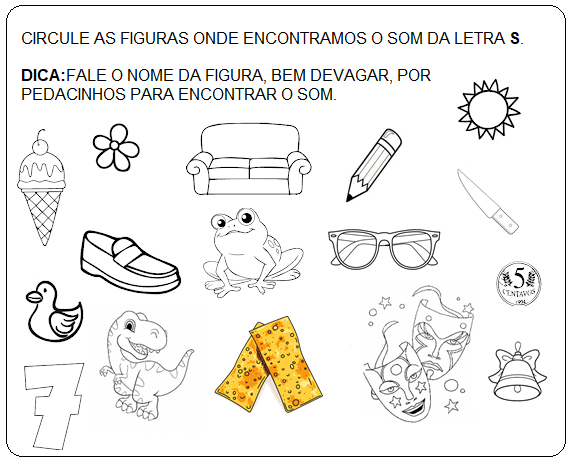 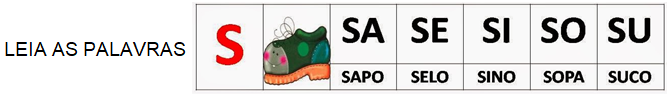 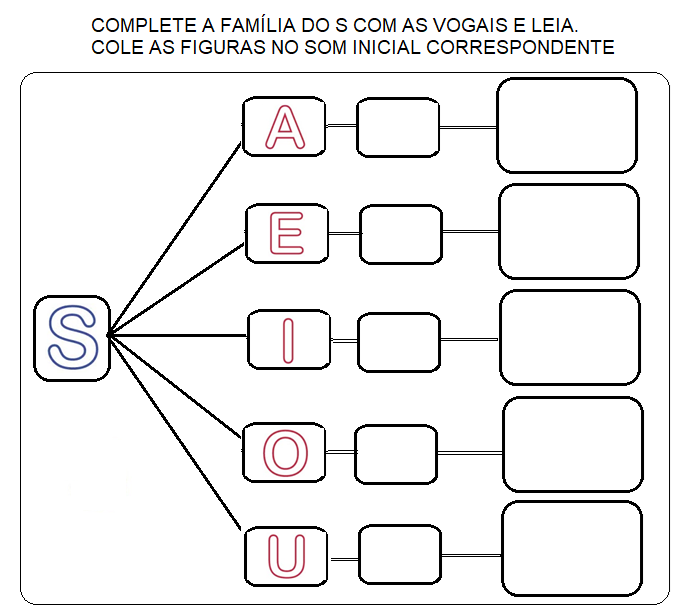 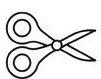 ----------------------------------------------------------------------------------------------------------------------------------------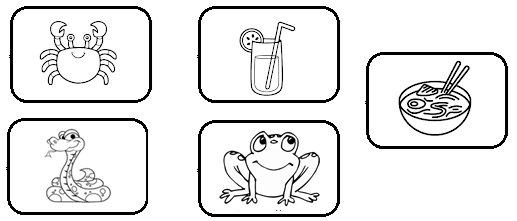 ATENÇÃO: Leia uma palavra por vez para a criança para que ela encontre a sílaba inicial e copie a palavra no local correto.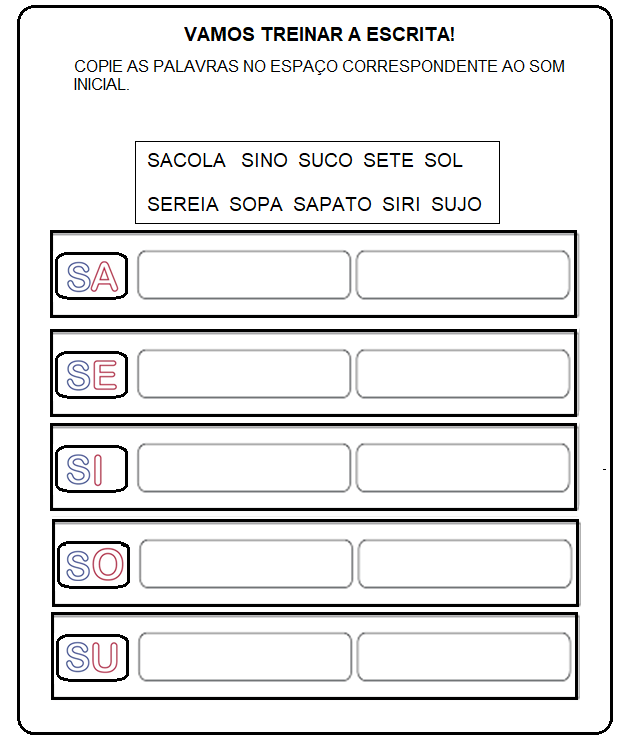 ATENÇÃO: Não precisa copiar a história. Faça a leitura em voz alta para a criança.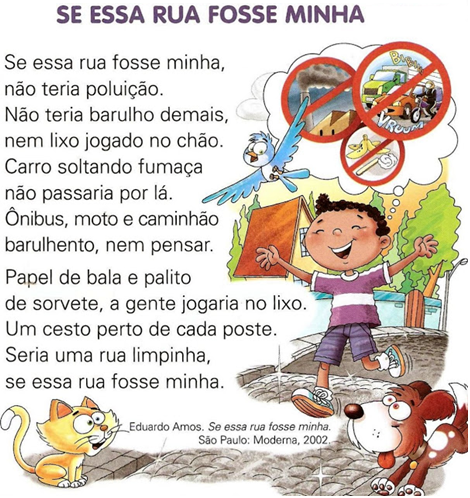 A ESCOLAINFELIZMENTE NÃO ESTAMOS PODENDO FREQUENTAR E NOS ENCONTRAR NA ESCOLA, MAS TENTE LEMBRAR UM POUQUINHO DA NOSSA ESCOLA.  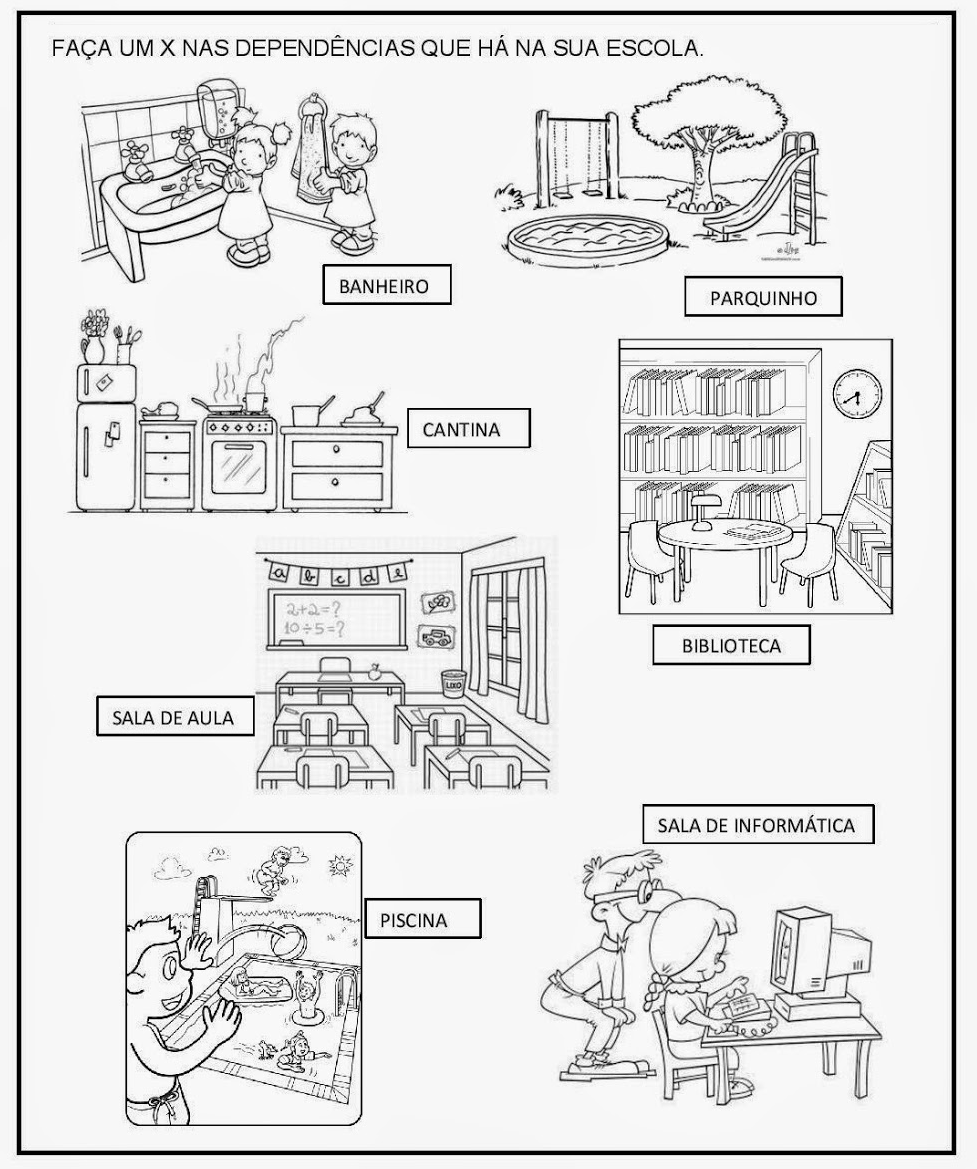 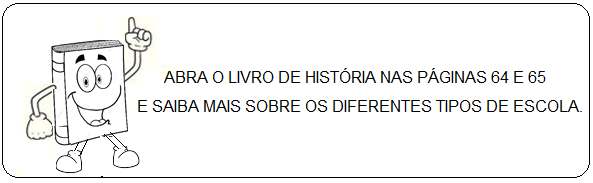 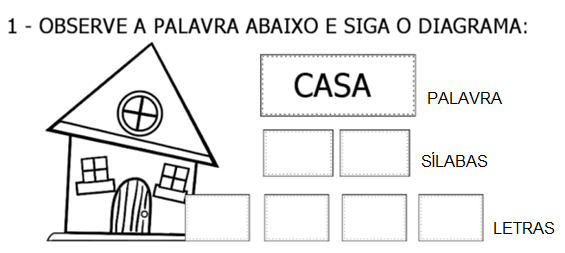 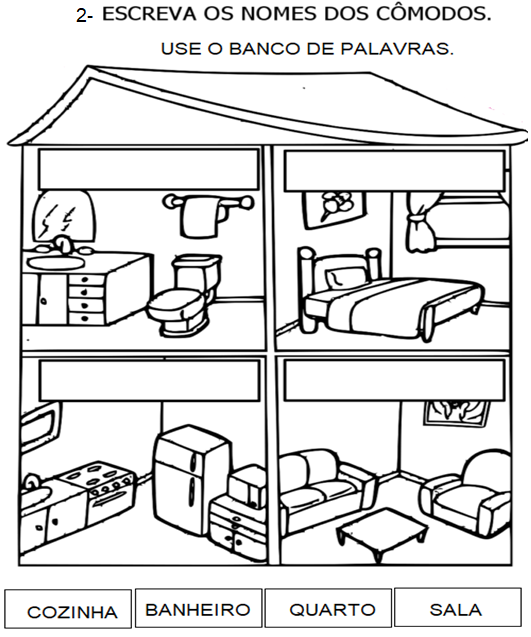 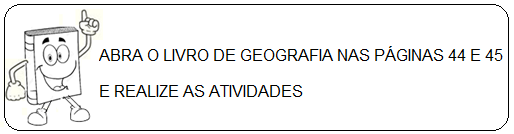 ATENÇÃO: Não precisa copiar a história. Faça a leitura em voz alta para a criança.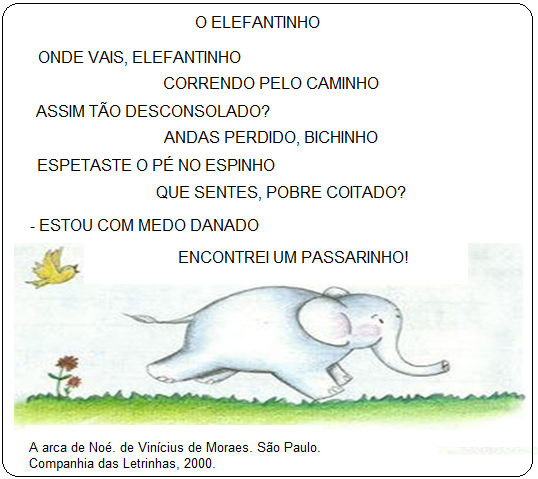 CUIDO DO MEU CORPOEXISTEM SERES MUITO PEQUENOS CHAMADOS DE MICROORGANISMOS. ALGUNS DELES, QUANDO ENTRAM EM NOSSO CORPO, PODEM CAUSAR: CHEIRO RUIM NOS PÉS E NAS AXILAS, COCEIRA NO CORPO, DIVERSAS DOENÇAS, COMO A DIARRÉIA.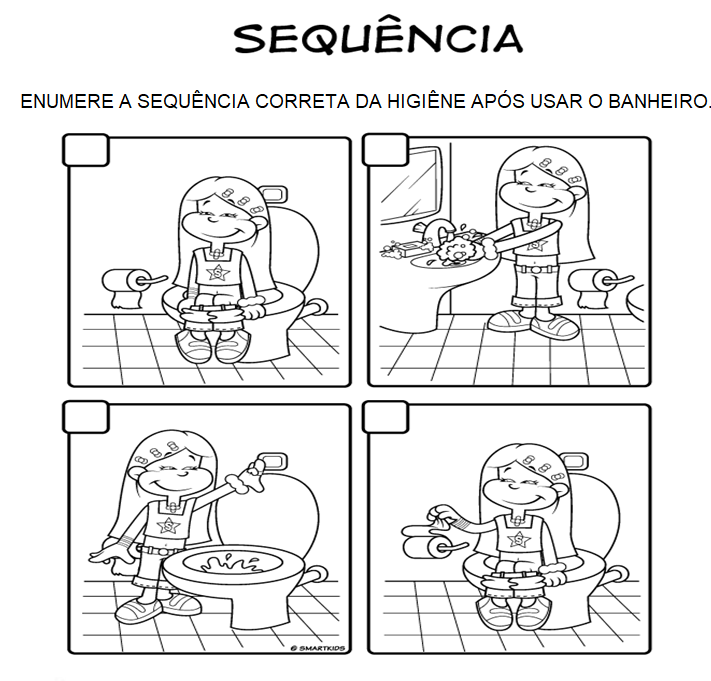 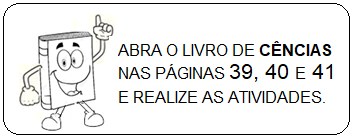 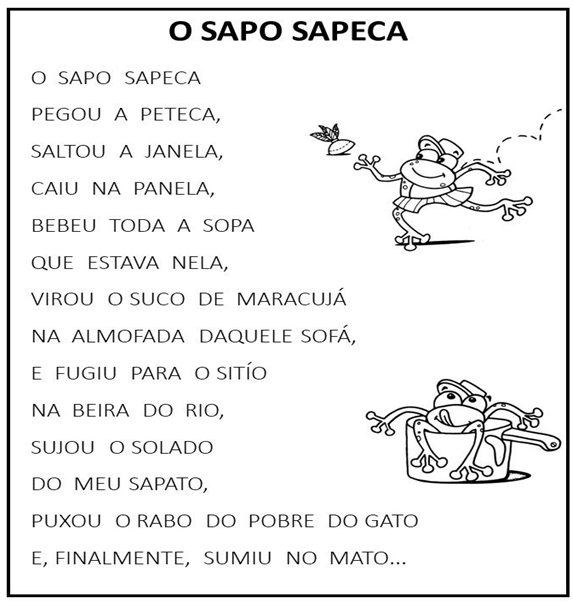 NÚMERAIS ATÉ 10OS NÚMEROS ESTÃO PRESENTES EM MUITAS SITUAÇÕES DO DIA A DIA POR ISSO, PRECISAMOS CONHECER OS NÚMEROS MUITO BEM! 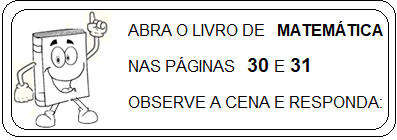 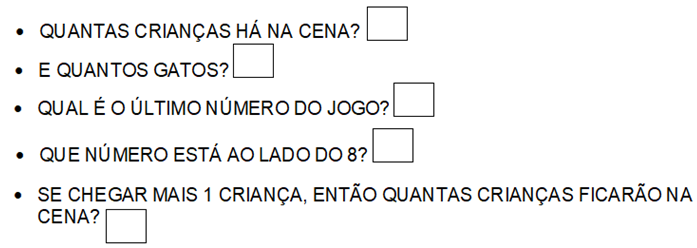 VOCÊ SABE BRINCAR DE AMARELINHA?APRENDA A SEQUÊNCIA NUMÉRICA ATÉ 10 JOGANDO AMARELINHA.CLIQUE NO LINK ABAIXO E DIVIRTA-SE COM SUA FAMÍLIA.https://www.youtube.com/watch?v=xXaQbJiCTdY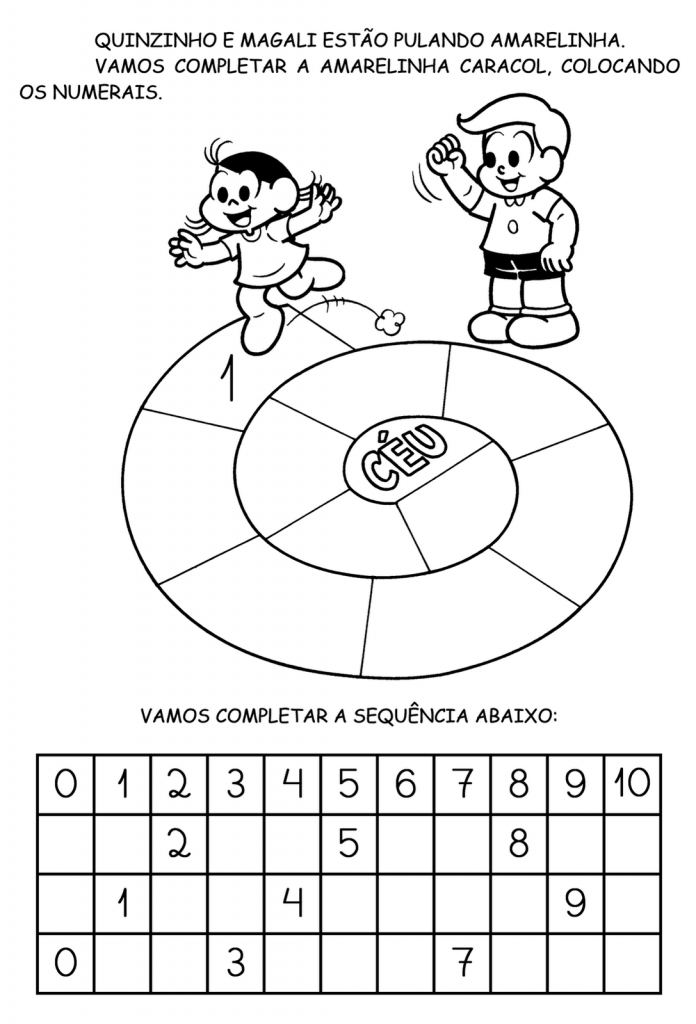 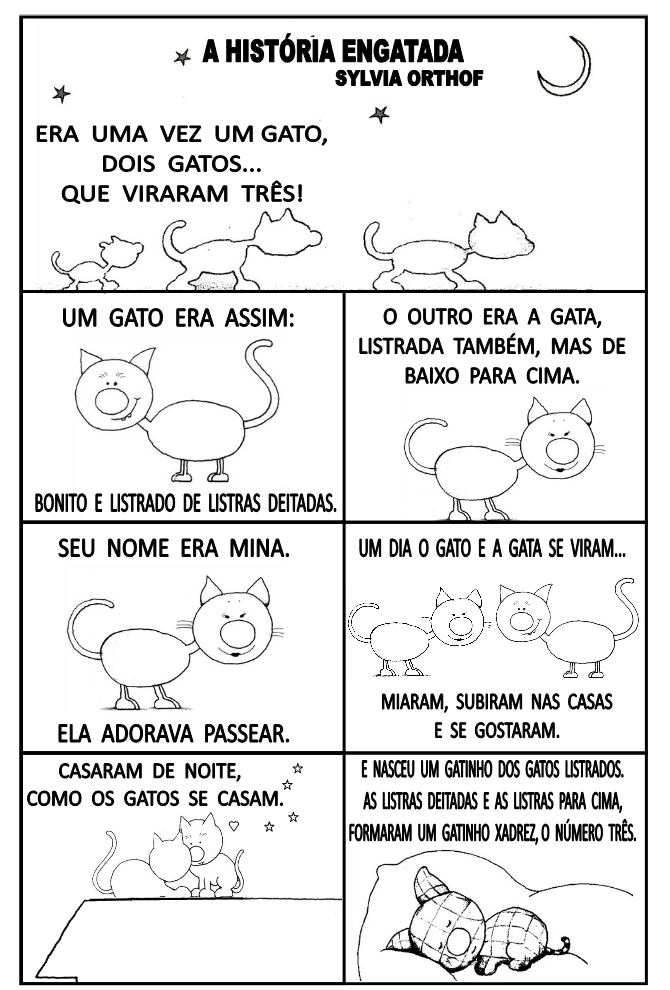 DIAS DA SEMANAVAMOS A FEIRA? CLIQUE NO LINK E BRINQUE COM SUA FAMÍLIA.         https://www.youtube.com/watch?v=LXq-yte6MXo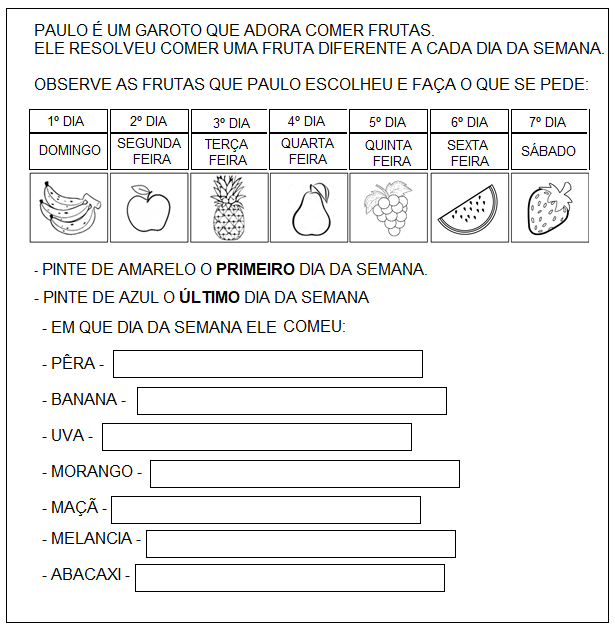 REFERÊNCIAS - SEMANA DE 03/05/21 A 07/05/21A HISTÓRIA DA SERPENTE – Brincadeira cantada. Site: SOESCOLA.COMDisponível em: https://www.soescola.com/2017/03/170-textos-curtos-para-alfabetizacao.htmlBRINCADEIRA: HISTÓRIA DA SERPENTE – Canal: Pichotinho.Disponível em: https://www.youtube.com/watch?v=HjxDgRWFqIYMúsica: A HISTÓRIA DA SERPENTE – Patati Patatá. Canal: Professora Mary HelenDisponível em: https://www.youtube.com/watch?v=KLTf4WCbSpsSE ESSA RUA FOSSE MINHA – Eduardo Amos. São Paulo. Moderna, 2002.Disponível em: https://www.soescola.com/2017/03/170-textos-curtos-para-alfabetizacao.htmlO ELEFANTINHO- A arca de Noé- Vinícius de Moraes, Companhia das Letrinhas. São PauloO SAPO SAPECA – Autor desconhecidoDisponível em 170 textos curtos para alfabetização - ArtofitA HISTORIA ENGATADA – Silvya OrthofDisponível em 170 textos curtos para alfabetização – ArtofitBRINCANDO DE AMARELINHA – SEQUENCIA NUMÉRICA – Canal: Hora de EstudarDisponível em: https://www.youtube.com/watch?v=xXaQbJiCTdYFEIRA DE BELÉM – Canal: BRINCADEIRAS MUSICAIS EM FAMÍLIA- ANA ELISADisponível em: https://www.youtube.com/watch?v=LXq-yte6MXoEMEIEF SEBASTIANA DAS DORES MOURAEMEIEF SEBASTIANA DAS DORES MOURAEMEIEF SEBASTIANA DAS DORES MOURAEMEIEF SEBASTIANA DAS DORES MOURAEMEIEF SEBASTIANA DAS DORES MOURAEMEIEF SEBASTIANA DAS DORES MOURA1º ANO - A1º ANO - A1º ANO - A1º ANO - B1º ANO - B1º ANO - BPROFESSORA: GRAÇAPROFESSORA: GRAÇAPROFESSORA: GRAÇAPROFESSORA: MARIANAPROFESSORA: MARIANAPROFESSORA: MARIANAQUADRO DE ROTINASQUADRO DE ROTINASQUADRO DE ROTINASQUADRO DE ROTINASQUADRO DE ROTINASQUADRO DE ROTINASSEMANA DE 03/05 A 07/05SEMANA DE 03/05 A 07/05SEMANA DE 03/05 A 07/05SEMANA DE 03/05 A 07/05SEMANA DE 03/05 A 07/05SEMANA DE 03/05 A 07/05SEGUNDA-FEIRA03/05TERÇA-FEIRA04/05QUARTA-FEIRA05/05QUARTA-FEIRA05/05QUINTA-FEIRA06/05SEXTA-FEIRA07/05LEITURA DIÁRIA:A HISTÓRIA DA SERPENTEBRINCADEIRA CANTADALEITURA DIÁRIASE ESSA RUA FOSSE MINHAEDUARDO AMOSLEITURA DIÁRIAO ELEFANTINHOVINÍCIUS DE MORAESLEITURA DIÁRIAO ELEFANTINHOVINÍCIUS DE MORAESLEITURA DIÁRIAO SAPO SAPECAAUTOR DESCONHECIDOLEITURA DIÁRIAA HISTÓRIA ENGATADASILVYA ORTHOFLÍNGUA PORTUGUESAHISTÓRIA E GEOGRAFIACIÊNCIAS E PORTUGÊSCIÊNCIAS E PORTUGÊSMATEMÁTICAMATEMÁTICACabeçalho do dia;Fonema da letra S;Circular figuras onde encontramos o som da letra S;Leitura de palavras simples;Construção da família silábica;Relacionar palavras ao som inicial da família estudada.Cabeçalho do dia;A ESCOLA Identificar as dependências da escola;Livro didático de história – páginas 64 e 65;MORADIACASA: palavra, sílabas e letras;Escrever o nome dos cômodos da casa;Cabeçalho do dia;Cuido do Meu corpoEnumere a sequência correta;Livro didático de Ciências – páginas 39,40 e 41 Cabeçalho do dia;Cuido do Meu corpoEnumere a sequência correta;Livro didático de Ciências – páginas 39,40 e 41 Cabeçalho do dia;Números até 10Livro didático páginas 30 e 31Complete a amarelinha caracol colocando os numeraisComplete a sequência de 0 à 10Cabeçalho do dia;Dias da semanaPinte de amarelo o primeiro dia da semana e pinte de azul o último dia da semanaComplete: em que dia Paulo comeu?EDUCAÇÃO FÍSICARetorne a página inicial do Blog e acesse o link da aula do professor Amauci.ARTESRetorne a página inicial do Blog e acesse o link da aula da professora Neusinha.ARTESRetorne a página inicial do Blog e acesse o link da aula da professora Neusinha.INGLÊSRetorne a página inicial do Blog e acesse o link da aula da professora Sarita.EDUCAÇÃO FÍSICARetorne a página inicial do Blog e acesse o link da aula do professor Amauci.LÍNGUA PORTUGUESACABEÇALHO (COPIE NO CADERNO)EMEIEF  SEBASTIANA  DAS  DORES  MOURA.HORTOLÂNDIA, 03 DE MAIO DO ANO 2021.HOJE É SEGUNDA - FEIRA1º ANO: ____  PROFESSORA: _______________          GRAÇA OU MARIANAPular uma linha ESCREVA SEU NOME COMPLETOPular uma linhaCAPRICHE NO ALFABETO:A – B – C – D – E – F – G – H – I – J – K – L – M - N – O – P – Q – R – S – T- U – V – W – X – Y – ZPular uma linhaNUMERAIS DE 0 A 300 – 1 – 2 – 3 – 4 – 5 – 6 – 7 – 8 - 910 – 11 – 12 – 13 – 14 – 15 – 16 – 17 – 18 - 1920 – 21 – 22 – 23 – 24 – 25 – 26 – 27 – 28 – 29 - 30LÍNGUA PORTUGUESALEITURA DO DIA: A HISTÓRIA DA SERPENTE – BRINCADEIRA CANTADAATIVIDADESHISTÓRIAHISTÓRIACABEÇALHO (COPIE NO CADERNO)HOJE É TERÇA-FEIRA – DATA: 04/ 05/ 20211º ANO: ____  PROFESSORA: _______________          GRAÇA OU MARIANAPular uma linha ESCREVA SEU NOME COMPLETOPular uma linhaCAPRICHE NO ALFABETO:A – B – C – D – E – F – G – H – I – J – K – L – M - N – O – P – Q – R – S – T- U – V – W – X – Y – ZPular uma linhaNOME DOS NUMERAIS 10 - DEZ20 - VINTE30 - TRINTA40 - QUARENTA50 - CINQUENTAHISTÓRIA E GEOGRAFIALEITURA DO DIA: SE ESSA RUA FOSSE MINHA – EDUARDO AMOS.ATIVIDADESGEOGRAFIAATIVIDADESQUARTA – FEIRA 05/05/2021CIÊNCIASCABEÇALHO (COPIE NO CADERNO)EMEIEF  SEBASTIANA  DAS  DORES  MOURA.HORTOLÂNDIA, 05 DE MAIO DO ANO 2021.HOJE É QUARTA - FEIRA1º ANO: ____  PROFESSORA: _______________          GRAÇA OU MARIANAPular uma linha ESCREVA SEU NOME COMPLETOPular uma linhaCAPRICHE NO ALFABETO:A – B – C – D – E – F – G – H – I – J – K – L – M - N – O – P – Q – R – S – T- U – V – W – X – Y – ZPular uma linhaNUMERAIS DE 0 A 300 – 1 – 2 – 3 – 4 – 5 – 6 – 7 – 8 - 910 – 11 – 12 – 13 – 14 – 15 – 16 – 17 – 18 - 1920 – 21 – 22 – 23 – 24 – 25 – 26 – 27 – 28 – 29 - 30LEITURA DO DIA: O ELEFANTINHO - VINÍCIUS DE MORAESATIVIDADESQUINTA – FEIRA 06/05/2021QUINTA – FEIRA 06/05/2021MATEMÁTICAMATEMÁTICACABEÇALHO (COPIE NO CADERNO)HOJE É QUINTA -FEIRA – DATA: 06/ 05/ 20211º ANO: ____  PROFESSORA: _______________          GRAÇA OU MARIANAPular uma linha ESCREVA SEU NOME COMPLETOPular uma linhaCAPRICHE NO ALFABETO:A – B – C – D – E – F – G – H – I – J – K – L – M - N – O – P – Q – R – S – T- U – V – W – X – Y – ZPular uma linhaNOME DOS NUMERAIS UMDOISTRÊSQUATROCINCOSEISSETEOITONOVE DEZLEITURA DO DIA: O SAPO SAPECA - AUTOR DESCONHECIDOATIVIDADESSEXTA – FEIRA 07/05/2021MATEMÁTICACABEÇALHO (COPIE NO CADERNO)EMEIEF  SEBASTIANA  DAS  DORES  MOURA.HORTOLÂNDIA, 07 DE MAIO DO ANO 2021.HOJE É SEXTA - FEIRA1º ANO: ____  PROFESSORA: _______________          GRAÇA OU MARIANAPular uma linha ESCREVA SEU NOME COMPLETOPular uma linhaCAPRICHE NO ALFABETO:A – B – C – D – E – F – G – H – I – J – K – L – M - N – O – P – Q – R – S – T- U – V – W – X – Y – ZPular uma linhaNUMERAIS DE 0 A 300 – 1 – 2 – 3 – 4 – 5 – 6 – 7 – 8 - 910 – 11 – 12 – 13 – 14 – 15 – 16 – 17 – 18 - 1920 – 21 – 22 – 23 – 24 – 25 – 26 – 27 – 28 – 29 - 30LEITURA DO DIA: A HISTÓRIA ENGATADA - SILVYA ORTHOFATIVIDADES